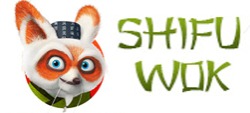 Акция: «3+1». Предпосылки для запуска инициативыУвеличение узнаваемости брендаПривлечение новых покупателейПовышение лояльностиУвеличение продажСуть инициативыПри покупке продукции на сумму 1000 рублей, предоставляется  суши и литр кока колы в подарок! Цели и задачиПовышение лояльности покупателейСтимулирование к покупке на большую сумму Целевая аудитория акции:Женщины и мужчины от 16 до 50 летМолодежь, семейные и молодые пары, офисные работники, частные предприниматели, бизнесменыПлатежеспособность: выше среднего, высокаяОписание инициативыПри покупке на сумму 1000 рублей, покупателю предоставляется суши «тай» или «сяке» на выбор, а также литр кока колы Предлагаю начать акцию к середине апреля. Запустить в пилотном режиме на 1 неделю. Акция позволить увеличить продажи, но не существенно. Акция предназначена для повышения лояльности, а также для запуска сарафанного радио.Срок проведения: 1 неделяПродвижениеKPP (KeyProductProposition):При заказе на 1000 рублей  - суши и сок в подарок! RTB (ReasonToBelieve):При заказе у нас, вы получаете дополнительные бонусы!Кейс рассчитать не получится в связи с тем, что отсутствовали какие-либо продажи, нет данных для построения тренда. Данная акция КаналыФорматСоциальные сети, официальный сайтНовости, изображенияE-mail рассылкаОтправка графических и обычных писем